CONTRAT DE SUIVI DE COMPORTEMENT - Classe de CE1 – XDate : FICHE DE SUIVI DE COMPORTEMENT TEMPS PERISCOLAIRE - Commune de XXXXXXXXXXXÀ cocher en fin de chaque temps par l’adulte responsableBilan de période : Décision – date NomXXXXXXXXXXPrénomPrénomYYYYYYYYYYJe doisEcouter et obéir aux animateurs.Rester dans l’enceinte du périscolaire.Rester à la vue de l’adulte.Ecouter et obéir aux animateurs.Rester dans l’enceinte du périscolaire.Rester à la vue de l’adulte.Ecouter et obéir aux animateurs.Rester dans l’enceinte du périscolaire.Rester à la vue de l’adulte.Ecouter et obéir aux animateurs.Rester dans l’enceinte du périscolaire.Rester à la vue de l’adulte.Ecouter et obéir aux animateurs.Rester dans l’enceinte du périscolaire.Rester à la vue de l’adulte.Ecouter et obéir aux animateurs.Rester dans l’enceinte du périscolaire.Rester à la vue de l’adulte.Je peuxÊtre accueilli sur le temps périscolaire, une semaine sur deux, à partir de la semaine 20/2019 de 16h30 à 17h30.Participer aux activités proposées.Venir voir un adulte pour dire quelque chose qui m’embête.Demander à m’isoler pour me calmer ou faire quelque chose au calme.Être accueilli sur le temps périscolaire, une semaine sur deux, à partir de la semaine 20/2019 de 16h30 à 17h30.Participer aux activités proposées.Venir voir un adulte pour dire quelque chose qui m’embête.Demander à m’isoler pour me calmer ou faire quelque chose au calme.Être accueilli sur le temps périscolaire, une semaine sur deux, à partir de la semaine 20/2019 de 16h30 à 17h30.Participer aux activités proposées.Venir voir un adulte pour dire quelque chose qui m’embête.Demander à m’isoler pour me calmer ou faire quelque chose au calme.Être accueilli sur le temps périscolaire, une semaine sur deux, à partir de la semaine 20/2019 de 16h30 à 17h30.Participer aux activités proposées.Venir voir un adulte pour dire quelque chose qui m’embête.Demander à m’isoler pour me calmer ou faire quelque chose au calme.Être accueilli sur le temps périscolaire, une semaine sur deux, à partir de la semaine 20/2019 de 16h30 à 17h30.Participer aux activités proposées.Venir voir un adulte pour dire quelque chose qui m’embête.Demander à m’isoler pour me calmer ou faire quelque chose au calme.Être accueilli sur le temps périscolaire, une semaine sur deux, à partir de la semaine 20/2019 de 16h30 à 17h30.Participer aux activités proposées.Venir voir un adulte pour dire quelque chose qui m’embête.Demander à m’isoler pour me calmer ou faire quelque chose au calme.Je n’ai pas              le droitMe mettre en danger.Faire mal à un enfant par le geste. Faire mal à un adulte par le geste.Me mettre en danger.Faire mal à un enfant par le geste. Faire mal à un adulte par le geste.Me mettre en danger.Faire mal à un enfant par le geste. Faire mal à un adulte par le geste.Me mettre en danger.Faire mal à un enfant par le geste. Faire mal à un adulte par le geste.Me mettre en danger.Faire mal à un enfant par le geste. Faire mal à un adulte par le geste.Me mettre en danger.Faire mal à un enfant par le geste. Faire mal à un adulte par le geste.Bilan à chaque fin de journée, porté à la connaissance de l’enfant et de l’adulte responsableBilan à chaque fin de journée, porté à la connaissance de l’enfant et de l’adulte responsableBilan à chaque fin de journée, porté à la connaissance de l’enfant et de l’adulte responsableBilan à chaque fin de journée, porté à la connaissance de l’enfant et de l’adulte responsableBilan à chaque fin de journée, porté à la connaissance de l’enfant et de l’adulte responsableBilan à chaque fin de journée, porté à la connaissance de l’enfant et de l’adulte responsableBilan à chaque fin de journée, porté à la connaissance de l’enfant et de l’adulte responsableÉVALUATIONSANCTION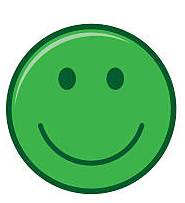 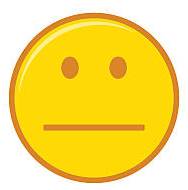 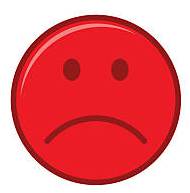 ÉVALUATIONSANCTIONTout va bien !*Une parole ou un geste insultant (insulte, crachat)*Non-respect d’une consigne répétée*Une parole ou un geste insultant (insulte, crachat)*Non-respect d’une consigne répétéeExclusion du temps périscolaire                  le jour suivantExclusion du temps périscolaire                  le jour suivantComportement interdit  = Exclusion du temps périscolaireSignature de l’élèveSignature du parent responsableSignature du responsable du temps périscolaireSignature de(s) animateur(s) du temps périscolaire référent(s)NomXXXXXXXXXXXXXXXXXXXXXXXXXXXXXXXXXXXXXXXXXXXXXXXXPrénomPrénomYYYYYYYYYYYYYYYYYYYYYYYYYYYYYYYYYYYYYYYYYYYYYYYYYSemaine20Lundi 13/05/19Lundi 13/05/19Lundi 13/05/19Lundi 13/05/19Mardi 14/05/19Mardi 14/05/19Mardi 14/05/19Mardi 14/05/19Jeudi 16/05/19Jeudi 16/05/19Jeudi 16/05/19Jeudi 16/05/19Jeudi 16/05/19Vendredi 17/05/19Vendredi 17/05/19Vendredi 17/05/19Vendredi 17/05/19Semaine20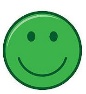 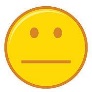 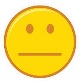 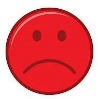 Semaine 22Lundi 27/05/19Lundi 27/05/19Lundi 27/05/19Lundi 27/05/19Mardi 28/05/19Mardi 28/05/19Mardi 28/05/19Mardi 28/05/19Jeudi 30/05/19Jeudi 30/05/19Jeudi 30/05/19Jeudi 30/05/19Jeudi 30/05/19Vendredi 31/05/19Vendredi 31/05/19Vendredi 31/05/19Vendredi 31/05/19Semaine 22XXXXXXXXXSemaine 24Lundi 10/06/19Lundi 10/06/19Lundi 10/06/19Lundi 10/06/19Mardi 11/06/19Mardi 11/06/19Mardi 11/06/19Mardi 11/06/19Jeudi 13/06/19Jeudi 13/06/19Jeudi 13/06/19Jeudi 13/06/19Jeudi 13/06/19Vendredi 14/06/19Vendredi 14/06/19Vendredi 14/06/19Vendredi 14/06/19Semaine 24XXXXSemaine 26Lundi 24/06/19Lundi 24/06/19Lundi 24/06/19Lundi 24/06/19Mardi 25/06/19Mardi 25/06/19Mardi 25/06/19Mardi 25/06/19Jeudi 27/06/19Jeudi 27/06/19Jeudi 27/06/19Jeudi 27/06/19Jeudi 27/06/19Vendredi 28/05/19Vendredi 28/05/19Vendredi 28/05/19Vendredi 28/05/19Semaine 26Signature de l’élèveSignature du parent responsableSignature du responsable du temps périscolaireSignature de(s) animateur(s) du temps périscolaire référent(s)